Online learning protocols for Learners.5 key messages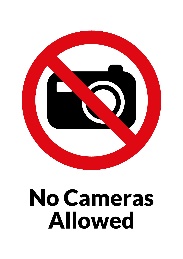 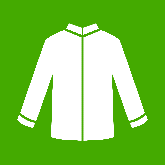 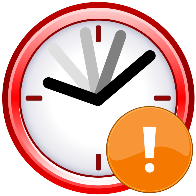 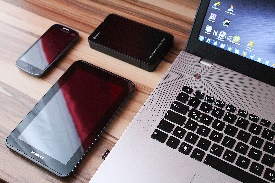 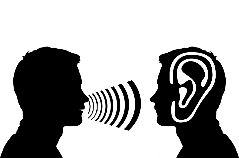 Asset expectations for learners.Be online and on time for my Video Conference sessionsSubmit all learning tasks by the date plannedStay in regular communication with your learning facilitator.Keep online chat focused to the session onlyKeep mobile phone off whilst attending any online sessionContact learning facilitator immediately if you experience any technical issuesMake sure the equipment you are using is fully chargedBe on time for your sessions and let your learning facilitator in advance if you need to rearrangeHave a pen and paper with you for each session in case you need to take notesAdvise your learning facilitator if you are struggling with any assignments or tasks set for you.